Урок 151. Электрические источники света. Осветительная аппаратура.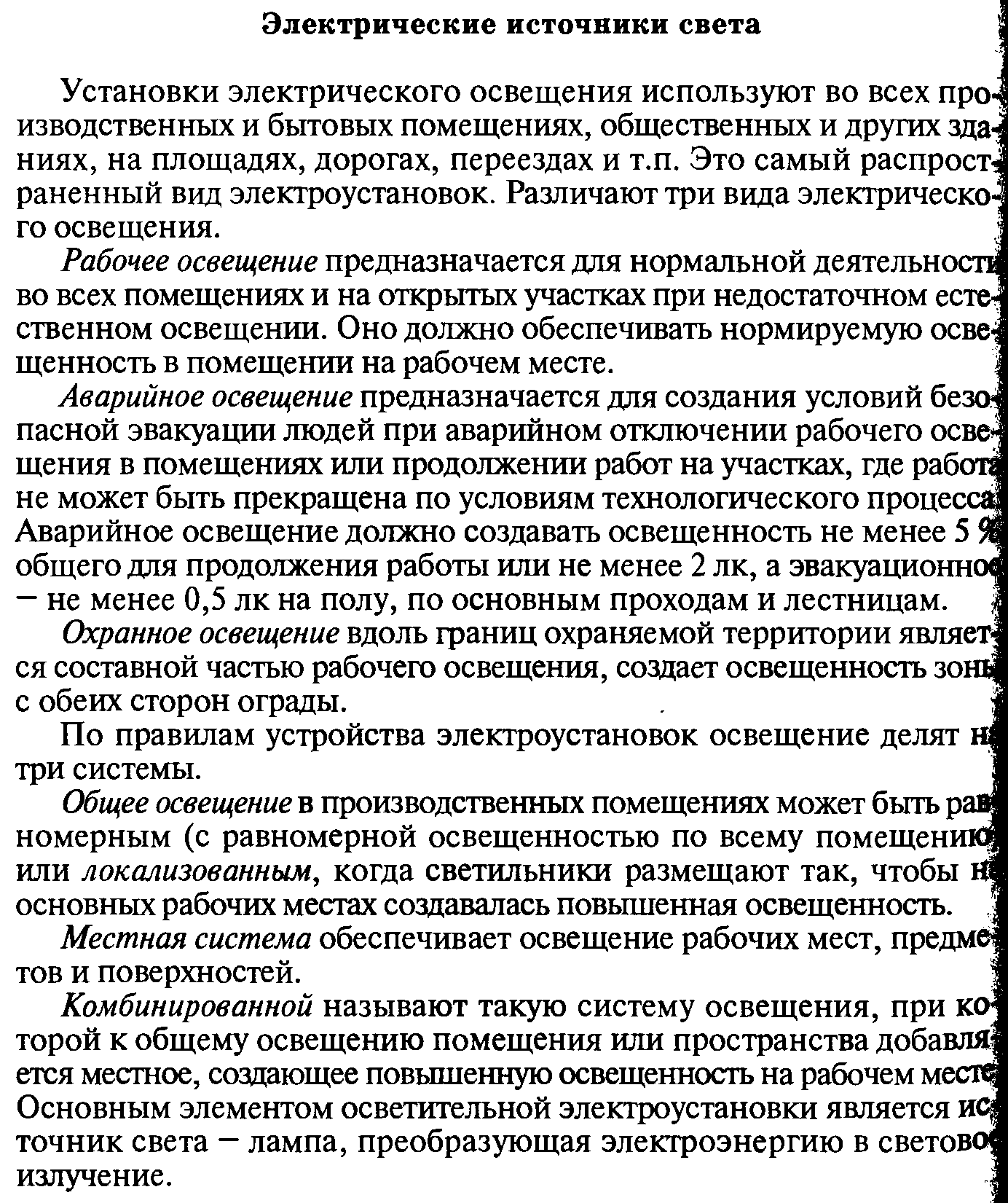 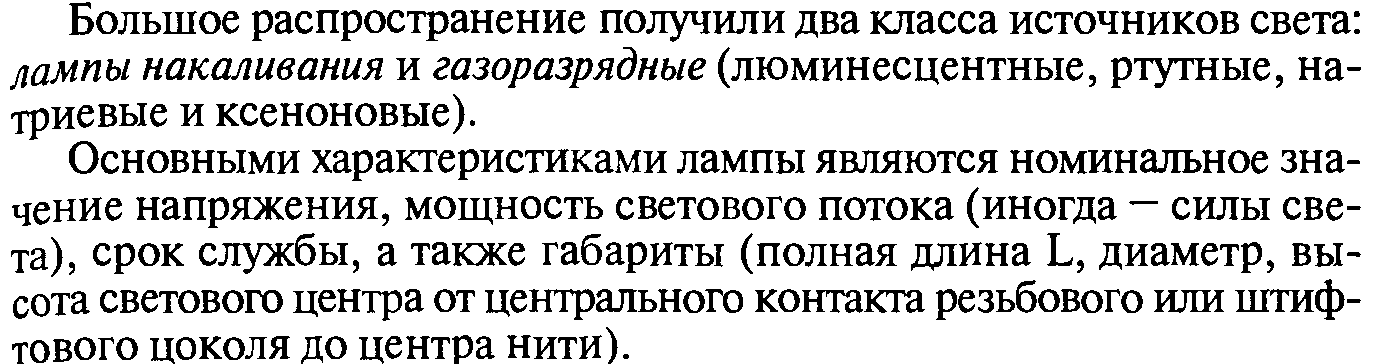 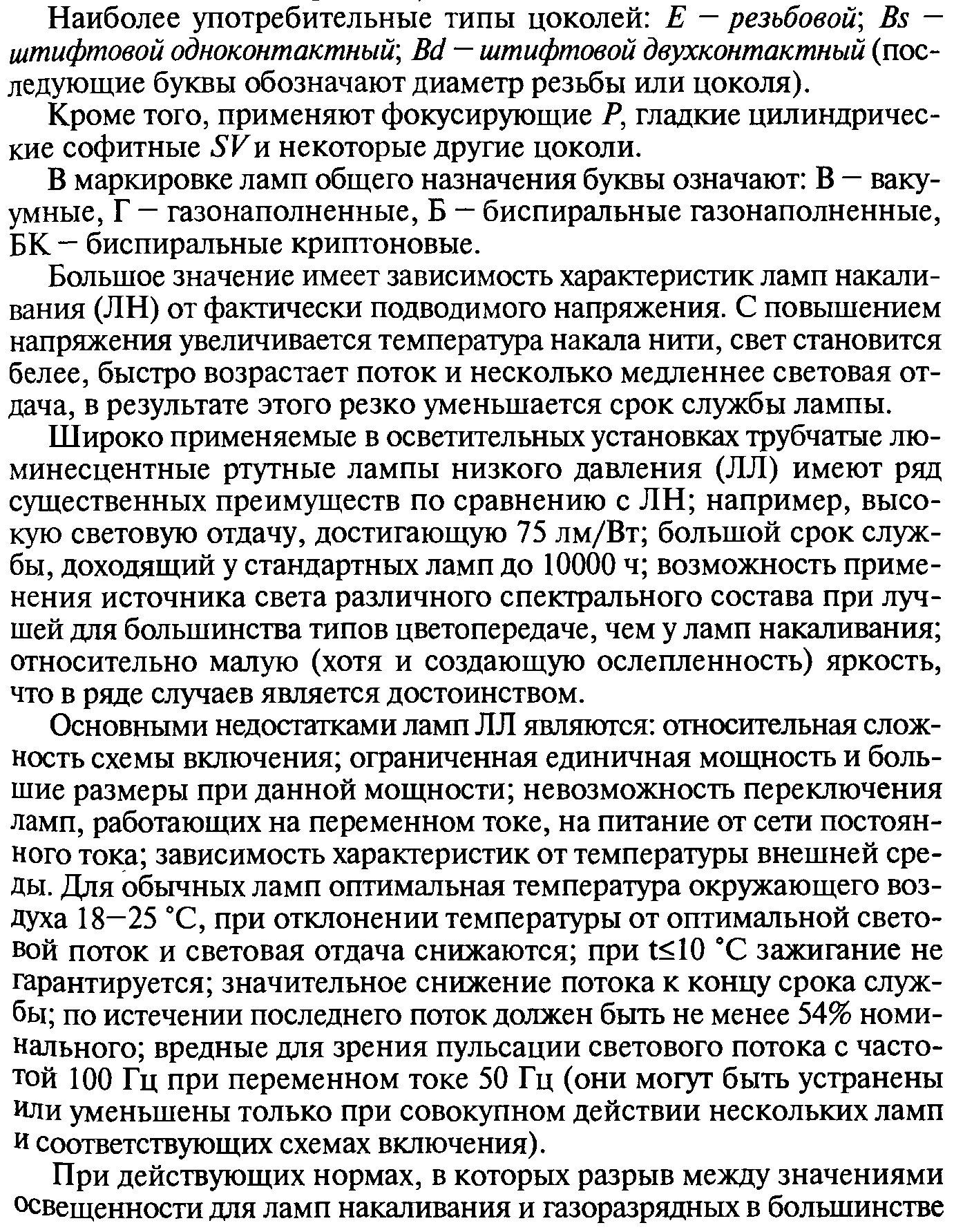 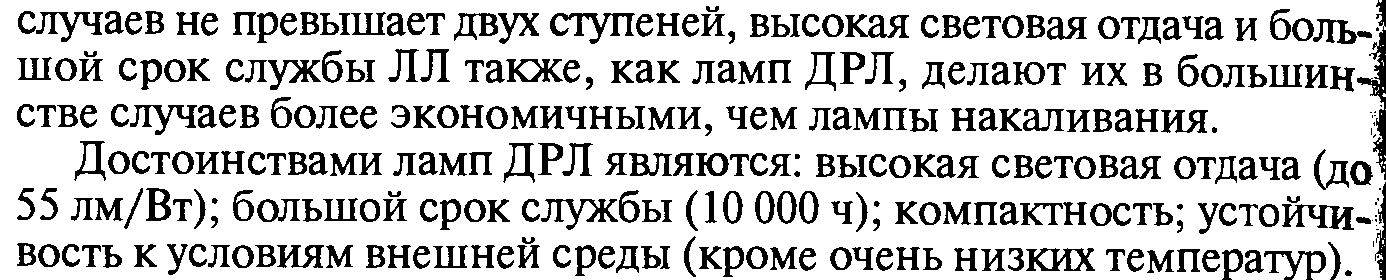 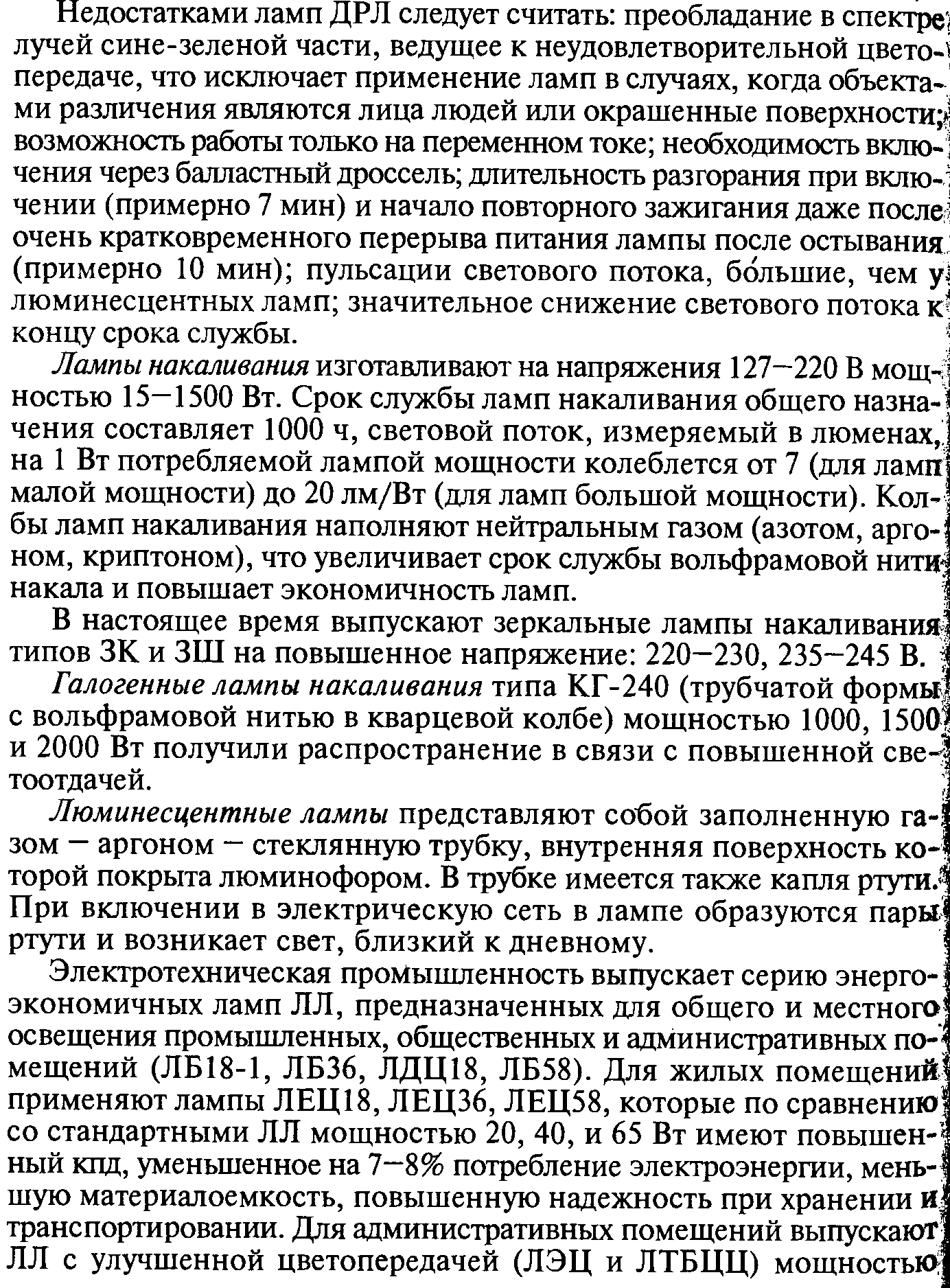 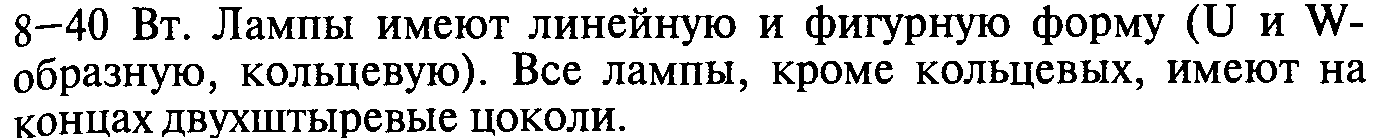 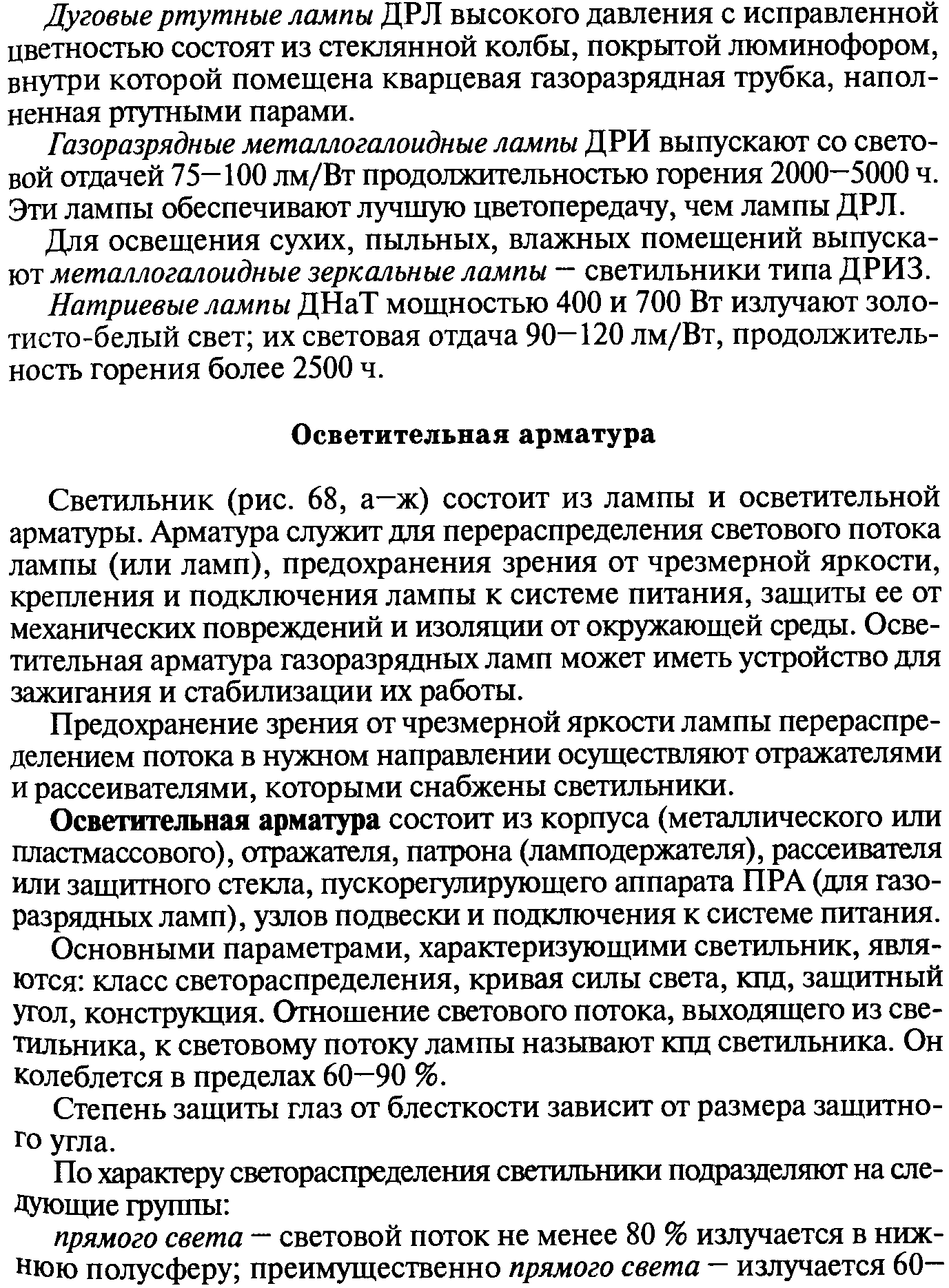 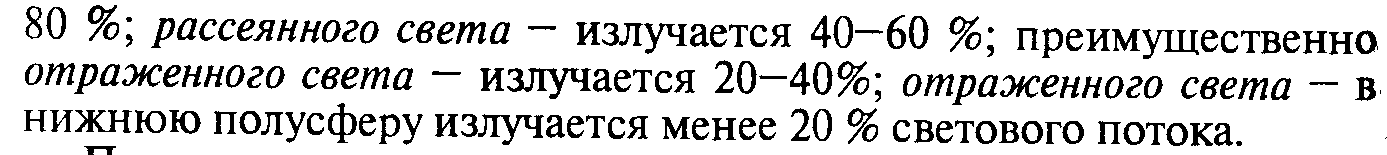 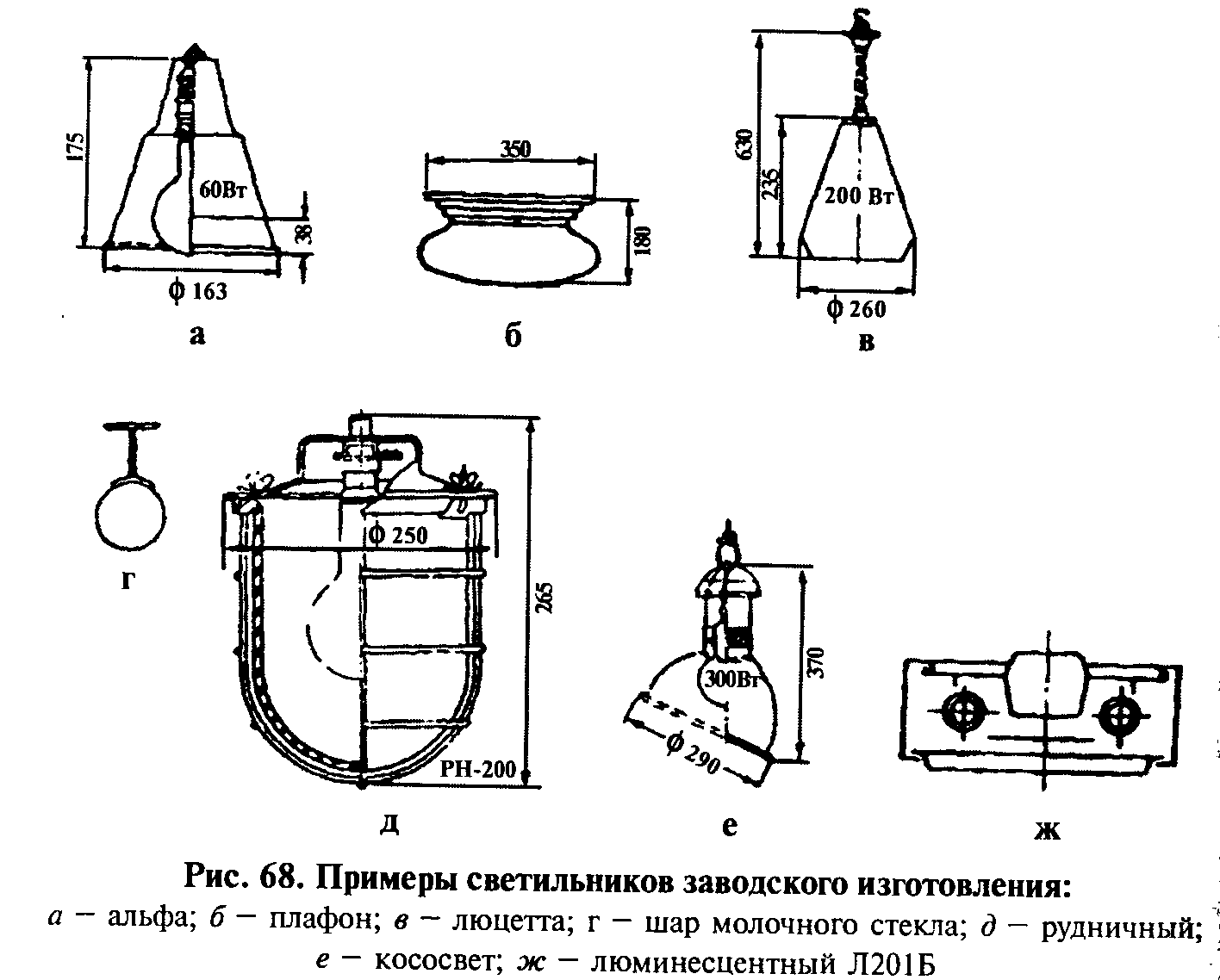 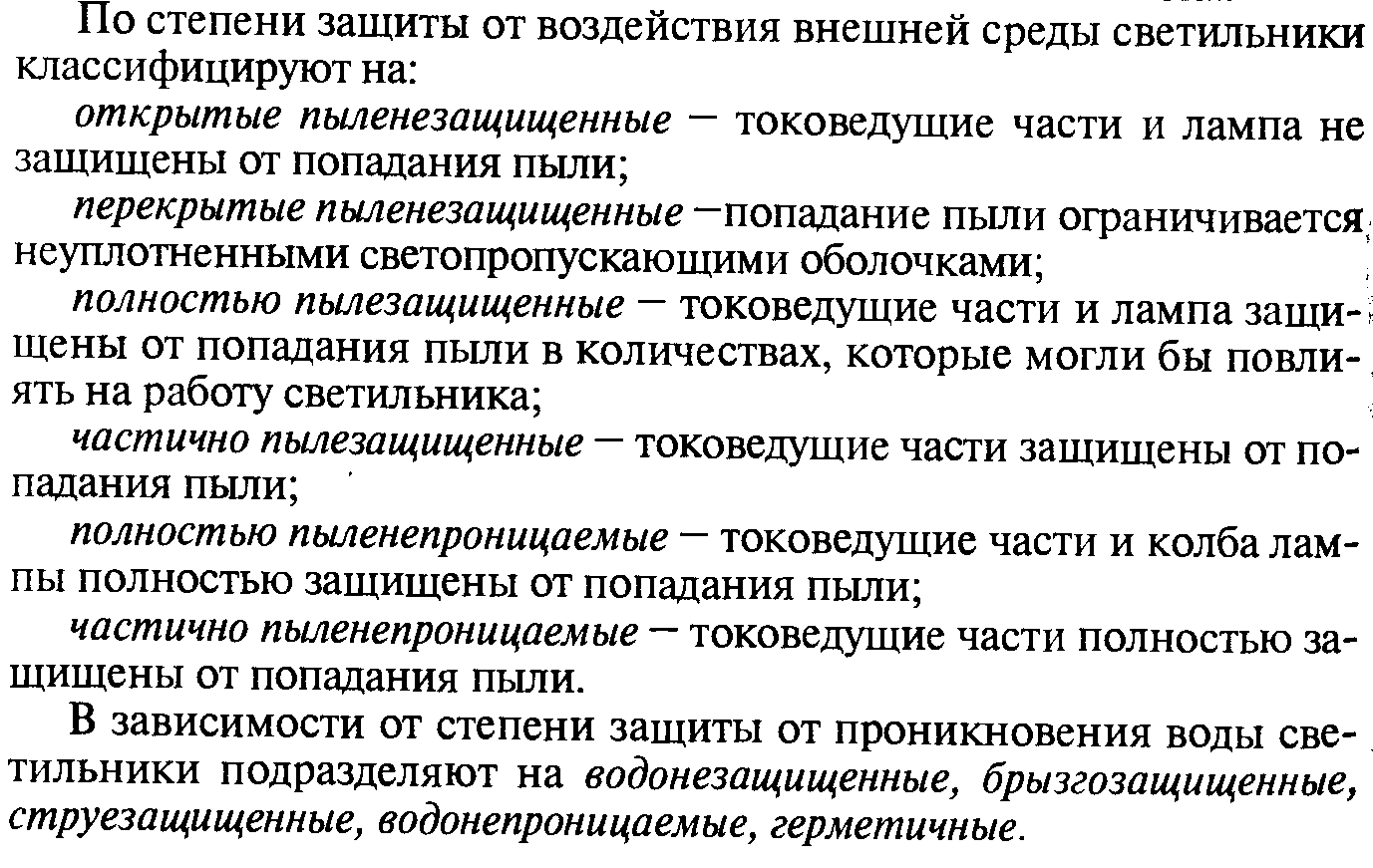 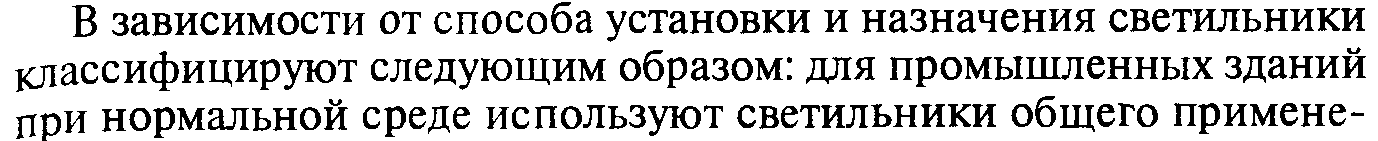 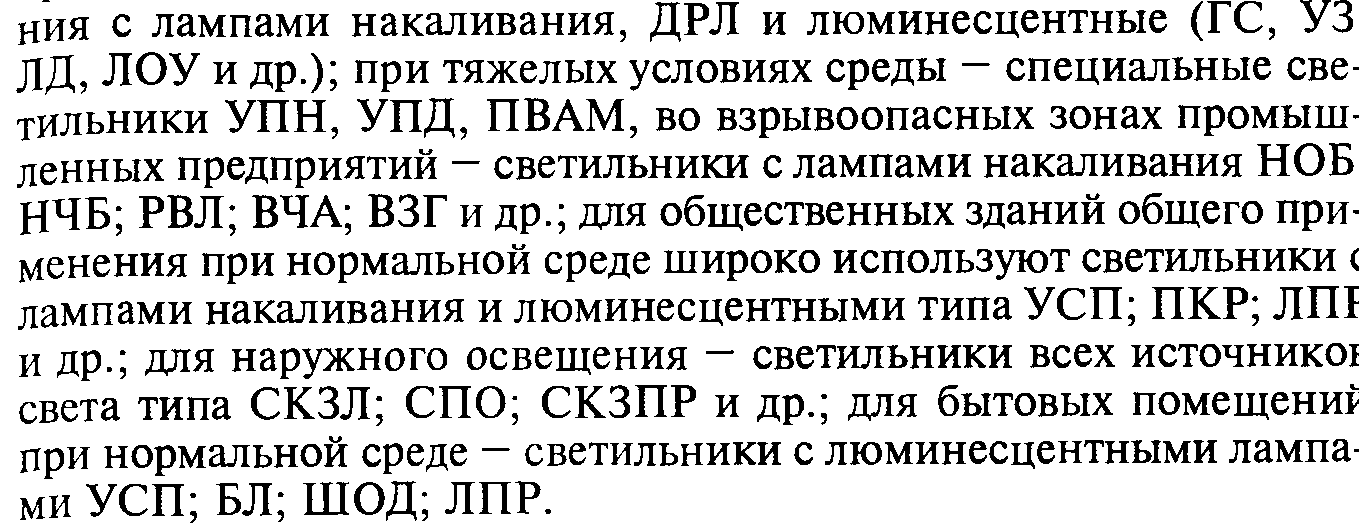 Задание: изучить материал и составить конспект.